Publicado en Barcelona el 29/04/2022 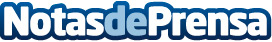 Schneider Electric elige Barcelona para su nuevo Hub Digital internacionalEl nuevo Hub Digital de Schneider Electric en Barcelona será un centro de expertise tecnológico, con expertos reconocidos de diferentes ámbitos, y liderará importantes trasformaciones digitales para toda la compañía a nivel global. El Hub supondrá la contratación de más de 200 profesionales durante este primer año, cifra que se prevé ampliar en los próximos años. La compañía ha elegido Barcelona para crear su Hub por su apuesta por la innovación y por su consolidado ecosistema de empresas e iniciativas ITDatos de contacto:Noelia Iglesias935228630Nota de prensa publicada en: https://www.notasdeprensa.es/schneider-electric-elige-barcelona-para-su Categorias: Telecomunicaciones Cataluña Ecología E-Commerce Recursos humanos Otras Industrias Innovación Tecnológica http://www.notasdeprensa.es